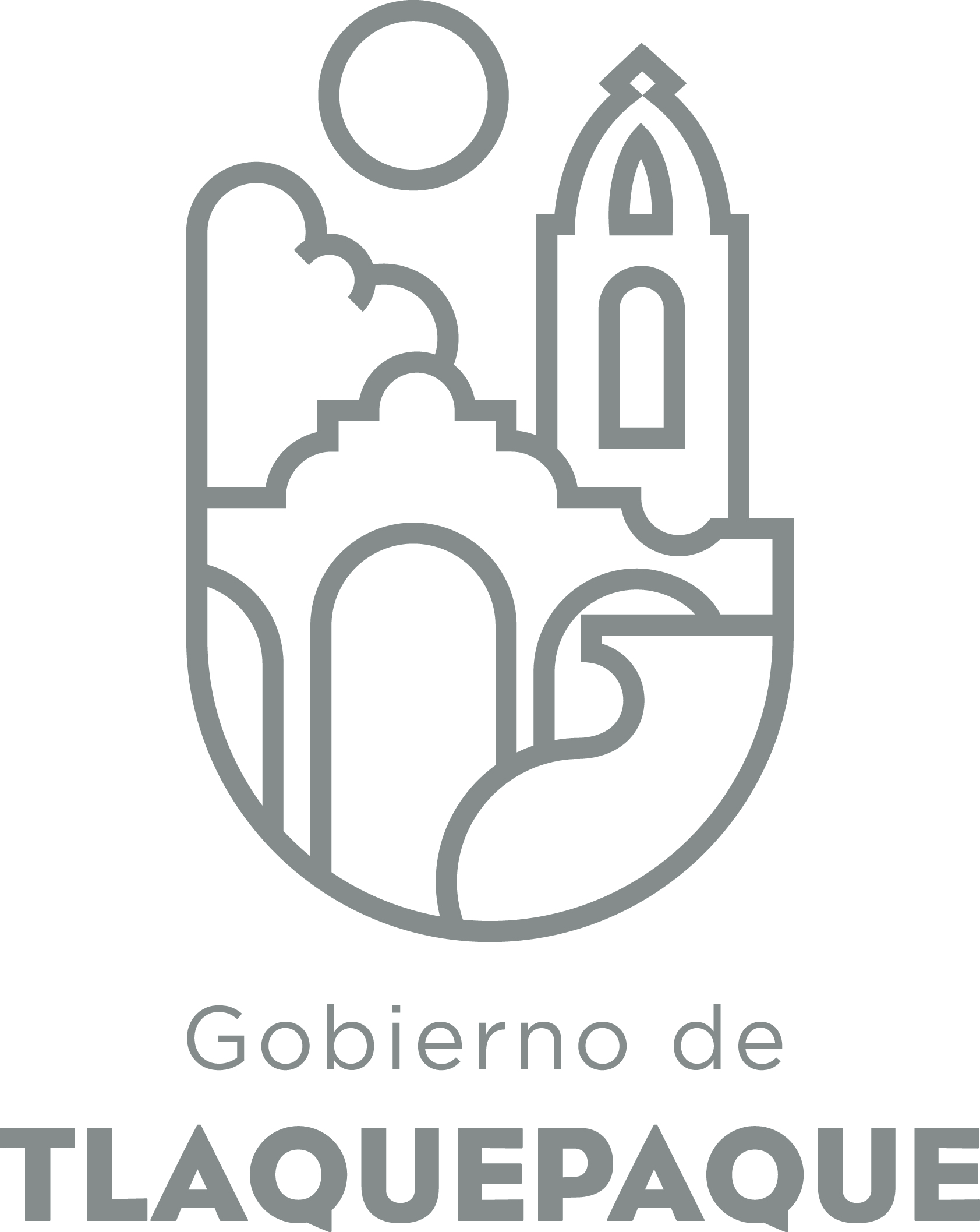 ANEXO 1:  DATOS GENERALESANEXO 2: OPERACIÓN DE LA PROPUESTAElaborado por: DGPP / PP / PLVA)Nombre del programa/proyecto/servicio/campañaA)Nombre del programa/proyecto/servicio/campañaA)Nombre del programa/proyecto/servicio/campañaA)Nombre del programa/proyecto/servicio/campañaProyectos integrales para la dotación de infraestructura básica.Proyectos integrales para la dotación de infraestructura básica.Proyectos integrales para la dotación de infraestructura básica.Proyectos integrales para la dotación de infraestructura básica.Proyectos integrales para la dotación de infraestructura básica.Proyectos integrales para la dotación de infraestructura básica.EjeEjeB) Dirección o Área ResponsableB) Dirección o Área ResponsableB) Dirección o Área ResponsableB) Dirección o Área ResponsableDirección del Espacio PúblicoDirección del Espacio PúblicoDirección del Espacio PúblicoDirección del Espacio PúblicoDirección del Espacio PúblicoDirección del Espacio PúblicoEstrategiaEstrategiaC)  Problemática que atiende la propuestaC)  Problemática que atiende la propuestaC)  Problemática que atiende la propuestaC)  Problemática que atiende la propuestaLa falta de servicios en diferentes coloniasLa falta de servicios en diferentes coloniasLa falta de servicios en diferentes coloniasLa falta de servicios en diferentes coloniasLa falta de servicios en diferentes coloniasLa falta de servicios en diferentes coloniasLínea de AcciónLínea de AcciónC)  Problemática que atiende la propuestaC)  Problemática que atiende la propuestaC)  Problemática que atiende la propuestaC)  Problemática que atiende la propuestaLa falta de servicios en diferentes coloniasLa falta de servicios en diferentes coloniasLa falta de servicios en diferentes coloniasLa falta de servicios en diferentes coloniasLa falta de servicios en diferentes coloniasLa falta de servicios en diferentes coloniasNo. de PP EspecialNo. de PP EspecialD) Ubicación Geográfica / Cobertura  de ColoniasD) Ubicación Geográfica / Cobertura  de ColoniasD) Ubicación Geográfica / Cobertura  de ColoniasD) Ubicación Geográfica / Cobertura  de ColoniasMpio. De San Pedro Tlaquepaque.120 colonias atendidasMpio. De San Pedro Tlaquepaque.120 colonias atendidasMpio. De San Pedro Tlaquepaque.120 colonias atendidasMpio. De San Pedro Tlaquepaque.120 colonias atendidasMpio. De San Pedro Tlaquepaque.120 colonias atendidasMpio. De San Pedro Tlaquepaque.120 colonias atendidas Indicador ASE Indicador ASED) Ubicación Geográfica / Cobertura  de ColoniasD) Ubicación Geográfica / Cobertura  de ColoniasD) Ubicación Geográfica / Cobertura  de ColoniasD) Ubicación Geográfica / Cobertura  de ColoniasMpio. De San Pedro Tlaquepaque.120 colonias atendidasMpio. De San Pedro Tlaquepaque.120 colonias atendidasMpio. De San Pedro Tlaquepaque.120 colonias atendidasMpio. De San Pedro Tlaquepaque.120 colonias atendidasMpio. De San Pedro Tlaquepaque.120 colonias atendidasMpio. De San Pedro Tlaquepaque.120 colonias atendidasZAPZAPE) Nombre del Enlace o ResponsableE) Nombre del Enlace o ResponsableE) Nombre del Enlace o ResponsableE) Nombre del Enlace o ResponsableVinc al PNDVinc al PNDF) Objetivo específicoF) Objetivo específicoF) Objetivo específicoF) Objetivo específicoMejorar la calidad de vida de los habitantes mediante la dotación de servicios indispensables como son agua, drenaje, pavimento, banquetas, con la finalidad de evitar inundaciones y pérdida de menaje de casa, así como el alumbrado público, áreas de recreación y espacios verdes.Mejorar la calidad de vida de los habitantes mediante la dotación de servicios indispensables como son agua, drenaje, pavimento, banquetas, con la finalidad de evitar inundaciones y pérdida de menaje de casa, así como el alumbrado público, áreas de recreación y espacios verdes.Mejorar la calidad de vida de los habitantes mediante la dotación de servicios indispensables como son agua, drenaje, pavimento, banquetas, con la finalidad de evitar inundaciones y pérdida de menaje de casa, así como el alumbrado público, áreas de recreación y espacios verdes.Mejorar la calidad de vida de los habitantes mediante la dotación de servicios indispensables como son agua, drenaje, pavimento, banquetas, con la finalidad de evitar inundaciones y pérdida de menaje de casa, así como el alumbrado público, áreas de recreación y espacios verdes.Mejorar la calidad de vida de los habitantes mediante la dotación de servicios indispensables como son agua, drenaje, pavimento, banquetas, con la finalidad de evitar inundaciones y pérdida de menaje de casa, así como el alumbrado público, áreas de recreación y espacios verdes.Mejorar la calidad de vida de los habitantes mediante la dotación de servicios indispensables como son agua, drenaje, pavimento, banquetas, con la finalidad de evitar inundaciones y pérdida de menaje de casa, así como el alumbrado público, áreas de recreación y espacios verdes.Vinc al PEDVinc al PEDF) Objetivo específicoF) Objetivo específicoF) Objetivo específicoF) Objetivo específicoMejorar la calidad de vida de los habitantes mediante la dotación de servicios indispensables como son agua, drenaje, pavimento, banquetas, con la finalidad de evitar inundaciones y pérdida de menaje de casa, así como el alumbrado público, áreas de recreación y espacios verdes.Mejorar la calidad de vida de los habitantes mediante la dotación de servicios indispensables como son agua, drenaje, pavimento, banquetas, con la finalidad de evitar inundaciones y pérdida de menaje de casa, así como el alumbrado público, áreas de recreación y espacios verdes.Mejorar la calidad de vida de los habitantes mediante la dotación de servicios indispensables como son agua, drenaje, pavimento, banquetas, con la finalidad de evitar inundaciones y pérdida de menaje de casa, así como el alumbrado público, áreas de recreación y espacios verdes.Mejorar la calidad de vida de los habitantes mediante la dotación de servicios indispensables como son agua, drenaje, pavimento, banquetas, con la finalidad de evitar inundaciones y pérdida de menaje de casa, así como el alumbrado público, áreas de recreación y espacios verdes.Mejorar la calidad de vida de los habitantes mediante la dotación de servicios indispensables como son agua, drenaje, pavimento, banquetas, con la finalidad de evitar inundaciones y pérdida de menaje de casa, así como el alumbrado público, áreas de recreación y espacios verdes.Mejorar la calidad de vida de los habitantes mediante la dotación de servicios indispensables como son agua, drenaje, pavimento, banquetas, con la finalidad de evitar inundaciones y pérdida de menaje de casa, así como el alumbrado público, áreas de recreación y espacios verdes.Vinc al PMetDVinc al PMetDG) Perfil de la población atendida o beneficiarios.G) Perfil de la población atendida o beneficiarios.G) Perfil de la población atendida o beneficiarios.G) Perfil de la población atendida o beneficiarios.Clase económica baja y clase mediaClase económica baja y clase mediaClase económica baja y clase mediaClase económica baja y clase mediaClase económica baja y clase mediaClase económica baja y clase mediaClase económica baja y clase mediaClase económica baja y clase mediaClase económica baja y clase mediaClase económica baja y clase mediaH) Tipo de propuestaH) Tipo de propuestaH) Tipo de propuestaH) Tipo de propuestaH) Tipo de propuestaJ) No de Beneficiarios (total)J) No de Beneficiarios (total)K) Fecha de InicioK) Fecha de InicioK) Fecha de InicioFecha de CierreFecha de CierreFecha de CierreFecha de CierreProgramaCampañaServicioProyectoProyectoHombresMujeres1º de enero de 20171º de enero de 20171º de enero de 201731 de dic 201731 de dic 201731 de dic 201731 de dic 2017x57,60063,400FedEdoMpioxxxxI) Monto total estimadoI) Monto total estimadoI) Monto total estimadoFuente de financiamientoFuente de financiamientoA)Actividades a realizar para la obtención del producto esperado Socialización con las comunidades. Visita de campo, levantamiento topográfico.  Propuesta de proyecto, proyecto ejecutivo, números generadores de obra a ejecutar, integración, revisión y aprobación de  presupuesto. Turnar a contratación para su asignación, contratación y/o licitación..Socialización con las comunidades. Visita de campo, levantamiento topográfico.  Propuesta de proyecto, proyecto ejecutivo, números generadores de obra a ejecutar, integración, revisión y aprobación de  presupuesto. Turnar a contratación para su asignación, contratación y/o licitación..Socialización con las comunidades. Visita de campo, levantamiento topográfico.  Propuesta de proyecto, proyecto ejecutivo, números generadores de obra a ejecutar, integración, revisión y aprobación de  presupuesto. Turnar a contratación para su asignación, contratación y/o licitación..Socialización con las comunidades. Visita de campo, levantamiento topográfico.  Propuesta de proyecto, proyecto ejecutivo, números generadores de obra a ejecutar, integración, revisión y aprobación de  presupuesto. Turnar a contratación para su asignación, contratación y/o licitación..Socialización con las comunidades. Visita de campo, levantamiento topográfico.  Propuesta de proyecto, proyecto ejecutivo, números generadores de obra a ejecutar, integración, revisión y aprobación de  presupuesto. Turnar a contratación para su asignación, contratación y/o licitación..Socialización con las comunidades. Visita de campo, levantamiento topográfico.  Propuesta de proyecto, proyecto ejecutivo, números generadores de obra a ejecutar, integración, revisión y aprobación de  presupuesto. Turnar a contratación para su asignación, contratación y/o licitación..Socialización con las comunidades. Visita de campo, levantamiento topográfico.  Propuesta de proyecto, proyecto ejecutivo, números generadores de obra a ejecutar, integración, revisión y aprobación de  presupuesto. Turnar a contratación para su asignación, contratación y/o licitación..Socialización con las comunidades. Visita de campo, levantamiento topográfico.  Propuesta de proyecto, proyecto ejecutivo, números generadores de obra a ejecutar, integración, revisión y aprobación de  presupuesto. Turnar a contratación para su asignación, contratación y/o licitación..Socialización con las comunidades. Visita de campo, levantamiento topográfico.  Propuesta de proyecto, proyecto ejecutivo, números generadores de obra a ejecutar, integración, revisión y aprobación de  presupuesto. Turnar a contratación para su asignación, contratación y/o licitación..Socialización con las comunidades. Visita de campo, levantamiento topográfico.  Propuesta de proyecto, proyecto ejecutivo, números generadores de obra a ejecutar, integración, revisión y aprobación de  presupuesto. Turnar a contratación para su asignación, contratación y/o licitación..Socialización con las comunidades. Visita de campo, levantamiento topográfico.  Propuesta de proyecto, proyecto ejecutivo, números generadores de obra a ejecutar, integración, revisión y aprobación de  presupuesto. Turnar a contratación para su asignación, contratación y/o licitación..Socialización con las comunidades. Visita de campo, levantamiento topográfico.  Propuesta de proyecto, proyecto ejecutivo, números generadores de obra a ejecutar, integración, revisión y aprobación de  presupuesto. Turnar a contratación para su asignación, contratación y/o licitación..Socialización con las comunidades. Visita de campo, levantamiento topográfico.  Propuesta de proyecto, proyecto ejecutivo, números generadores de obra a ejecutar, integración, revisión y aprobación de  presupuesto. Turnar a contratación para su asignación, contratación y/o licitación..Socialización con las comunidades. Visita de campo, levantamiento topográfico.  Propuesta de proyecto, proyecto ejecutivo, números generadores de obra a ejecutar, integración, revisión y aprobación de  presupuesto. Turnar a contratación para su asignación, contratación y/o licitación..B) Principal producto esperado (base para el establecimiento de metas)Elaboración de proyectos (planos y presupuestos) con las características requeridas según el origen del fondo y/o según la etapa de conclusión de proyecto ejecutivo entregados en tiempo y forma.Elaboración de proyectos (planos y presupuestos) con las características requeridas según el origen del fondo y/o según la etapa de conclusión de proyecto ejecutivo entregados en tiempo y forma.Elaboración de proyectos (planos y presupuestos) con las características requeridas según el origen del fondo y/o según la etapa de conclusión de proyecto ejecutivo entregados en tiempo y forma.Elaboración de proyectos (planos y presupuestos) con las características requeridas según el origen del fondo y/o según la etapa de conclusión de proyecto ejecutivo entregados en tiempo y forma.Elaboración de proyectos (planos y presupuestos) con las características requeridas según el origen del fondo y/o según la etapa de conclusión de proyecto ejecutivo entregados en tiempo y forma.Elaboración de proyectos (planos y presupuestos) con las características requeridas según el origen del fondo y/o según la etapa de conclusión de proyecto ejecutivo entregados en tiempo y forma.Elaboración de proyectos (planos y presupuestos) con las características requeridas según el origen del fondo y/o según la etapa de conclusión de proyecto ejecutivo entregados en tiempo y forma.Elaboración de proyectos (planos y presupuestos) con las características requeridas según el origen del fondo y/o según la etapa de conclusión de proyecto ejecutivo entregados en tiempo y forma.Elaboración de proyectos (planos y presupuestos) con las características requeridas según el origen del fondo y/o según la etapa de conclusión de proyecto ejecutivo entregados en tiempo y forma.Elaboración de proyectos (planos y presupuestos) con las características requeridas según el origen del fondo y/o según la etapa de conclusión de proyecto ejecutivo entregados en tiempo y forma.Elaboración de proyectos (planos y presupuestos) con las características requeridas según el origen del fondo y/o según la etapa de conclusión de proyecto ejecutivo entregados en tiempo y forma.Elaboración de proyectos (planos y presupuestos) con las características requeridas según el origen del fondo y/o según la etapa de conclusión de proyecto ejecutivo entregados en tiempo y forma.Elaboración de proyectos (planos y presupuestos) con las características requeridas según el origen del fondo y/o según la etapa de conclusión de proyecto ejecutivo entregados en tiempo y forma.Elaboración de proyectos (planos y presupuestos) con las características requeridas según el origen del fondo y/o según la etapa de conclusión de proyecto ejecutivo entregados en tiempo y forma.Indicador de Resultados vinculado al PMD según Línea de Acción Indicador vinculado a los Objetivos de Desarrollo Sostenible AlcanceCorto PlazoCorto PlazoCorto PlazoMediano PlazoMediano PlazoMediano PlazoMediano PlazoMediano PlazoMediano PlazoMediano PlazoLargo PlazoLargo PlazoLargo PlazoLargo PlazoAlcancexxxxxxxC) Valor Inicial de la MetaValor final de la MetaValor final de la MetaValor final de la MetaValor final de la MetaValor final de la MetaValor final de la MetaNombre del indicadorNombre del indicadorNombre del indicadorNombre del indicadorFormula del indicadorFormula del indicadorFormula del indicadorFormula del indicador75% de proyectos atendidos en tiempo y formaPorcentaje de proyectos entregados en tiempo y formaPorcentaje de proyectos entregados en tiempo y formaPorcentaje de proyectos entregados en tiempo y formaPorcentaje de proyectos entregados en tiempo y forma(Solicitudes de proyecto atendidas y entregadas en tiempo y forma / total de solicitudes de proyecto recibidas) x 100(Solicitudes de proyecto atendidas y entregadas en tiempo y forma / total de solicitudes de proyecto recibidas) x 100(Solicitudes de proyecto atendidas y entregadas en tiempo y forma / total de solicitudes de proyecto recibidas) x 100(Solicitudes de proyecto atendidas y entregadas en tiempo y forma / total de solicitudes de proyecto recibidas) x 100Clave de presupuesto determinada en Finanzas para la etiquetación de recursosClave de presupuesto determinada en Finanzas para la etiquetación de recursosClave de presupuesto determinada en Finanzas para la etiquetación de recursosClave de presupuesto determinada en Finanzas para la etiquetación de recursosClave de presupuesto determinada en Finanzas para la etiquetación de recursosClave de presupuesto determinada en Finanzas para la etiquetación de recursosClave de presupuesto determinada en Finanzas para la etiquetación de recursosCronograma Anual  de ActividadesCronograma Anual  de ActividadesCronograma Anual  de ActividadesCronograma Anual  de ActividadesCronograma Anual  de ActividadesCronograma Anual  de ActividadesCronograma Anual  de ActividadesCronograma Anual  de ActividadesCronograma Anual  de ActividadesCronograma Anual  de ActividadesCronograma Anual  de ActividadesCronograma Anual  de ActividadesCronograma Anual  de ActividadesCronograma Anual  de ActividadesCronograma Anual  de ActividadesD) Actividades a realizar para la obtención del producto esperado ENEFEBMARMARABRMAYMAYJUNJULAGSSEPOCTNOVDICVisita de campoLevantamiento topográficoPropuesta de proyecto Proyecto ejecutivoPresupuesto